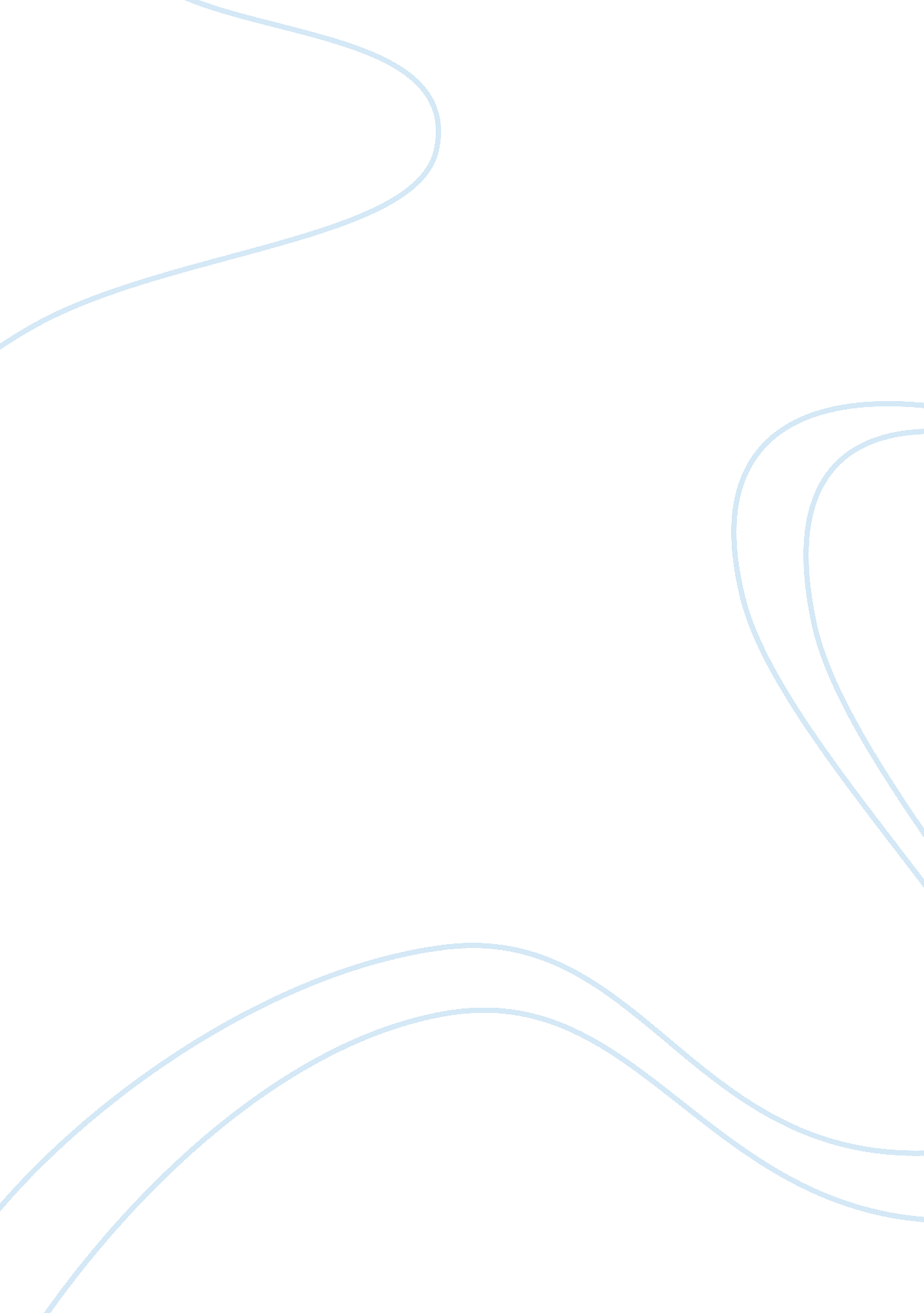 This contributors to the gross domestic product (gdp)Business, Industries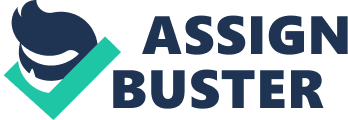 This Project relation view the state of beingoperate automatically, as has hold on to place in the TA formation in the recently bought existing in the past, which hashelped the layout in rising the productivity and attestation of the textileconcoct. The academe figure inkling different textile method and the automationthat has clench in this course. The paper also highlights various benefits thathave been achieved through automation in the textile industry. The affluent ofan Enterprise Resource Planning (ERP)network is not only contingent on the merchant. The employ of an ERP can implement huge advantage for organizations; if the execution procedure is completely organize. Thus, the affluent ERP use unlock the entrance to manyadvantages and eventually resulting in customer satisfaction. The TA industry is one of the extensivecontributors to the Gross DomesticProduct (GDP) in the Bangladesh economy. Thus, the proper classificationbetween the ERP and theestablishment who have acquire the solution in the TA industries are viral. The comprehensive purpose of this project isto find contemporary use of ERP, ERP adopted organizations and itscurrent usage, and the issues related with ERPusage in the Bangladeshi TA industryand to assess some ERP systemsextend in organizations with the use of a frame evaluation standard. This is aneffort to provide a broad knowledge to the one recently arrive who are to go into the TA industry. Organizations inthe Bangladeshi TA sector with themenlarge ERP solutions are of ahigher grade or quality than the ordinary as the sample for the data whip-round. This project is of great value to the new ERPadopters as well as for the establishment who are currently using thesystem.   ERP systems are widely being used in the textileindustry for managing the inventory, orders, production, logistics, sales andmarketing and financials. Many ERPsolutions as well as customized ERPsolutions are available for textile industry. ERP solution helps in finishing the operational processes and establishsynergies between various resources of the textile industries. Automatedsystems are also being developed for the effective communication between theproduction floor and other supervisory control systems. 